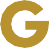 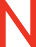 If you have automatic withdrawals from your bank account to pay your bills, taxes, or mortgage, then you already understand the PAR principle.Besides being convenient, using PAR for your offering ensures regular monthly givings to help our church’s ministry even when you are away. You will be providing our congregation a dependable flow of contributions, which increases our overall financial stability. Why not participate in PAR?Your regular giving supports the local ministry of our congregation.Your giving for Mission & Service helps people overcome poverty, helps train new ministers, equips leaders, sends chaplains into communities, and sends mission personnel to serve M&S partners around the world. You give support to Aboriginal ministries and remote congregations. In Canada and around the world, your Mission & Service gifts support vibrant and vital ministries for the healing of the world.Prayerfully decide what you will give each year, and divide that amount by 12.Fill out the authorization form, and attach a cheque marked “VOID.”Enclose both in an envelope and place on the offering plate, give to our designated PAR contact person, or leave at the church office.The amount will be transferred from your account to our congregation's account on the 20th of each month. You can modify or cancel your donation, change how it is designated, or change your information at any time.Making an offering is an important part of our worship time together. We will give you PAR cards to place on the offering plate as a symbol of your gift.For more information, please contact us:The United Church of Canada Pre-Authorized Remittance 3250 Bloor St. West, Suite 300 Toronto, ON M8X 2Y4Tel:	416-231-5931 ext. 3152/30501-800-268-3781 ext. 3152/3050Fax:	416-231-3103Web: www.united-church.ca E-mail: par@united-church.ca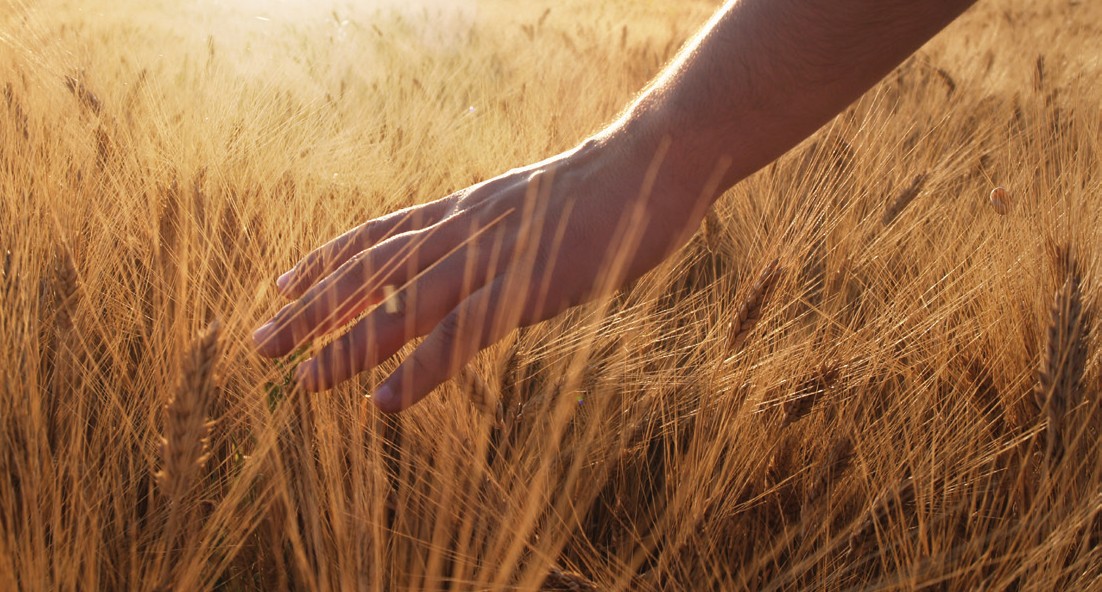 This program is supported by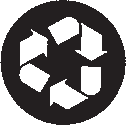 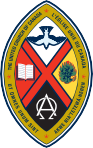 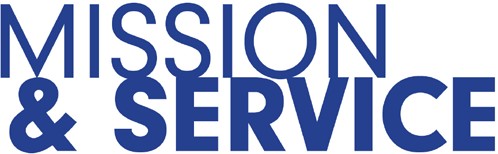 Our Congregation’sPAR Program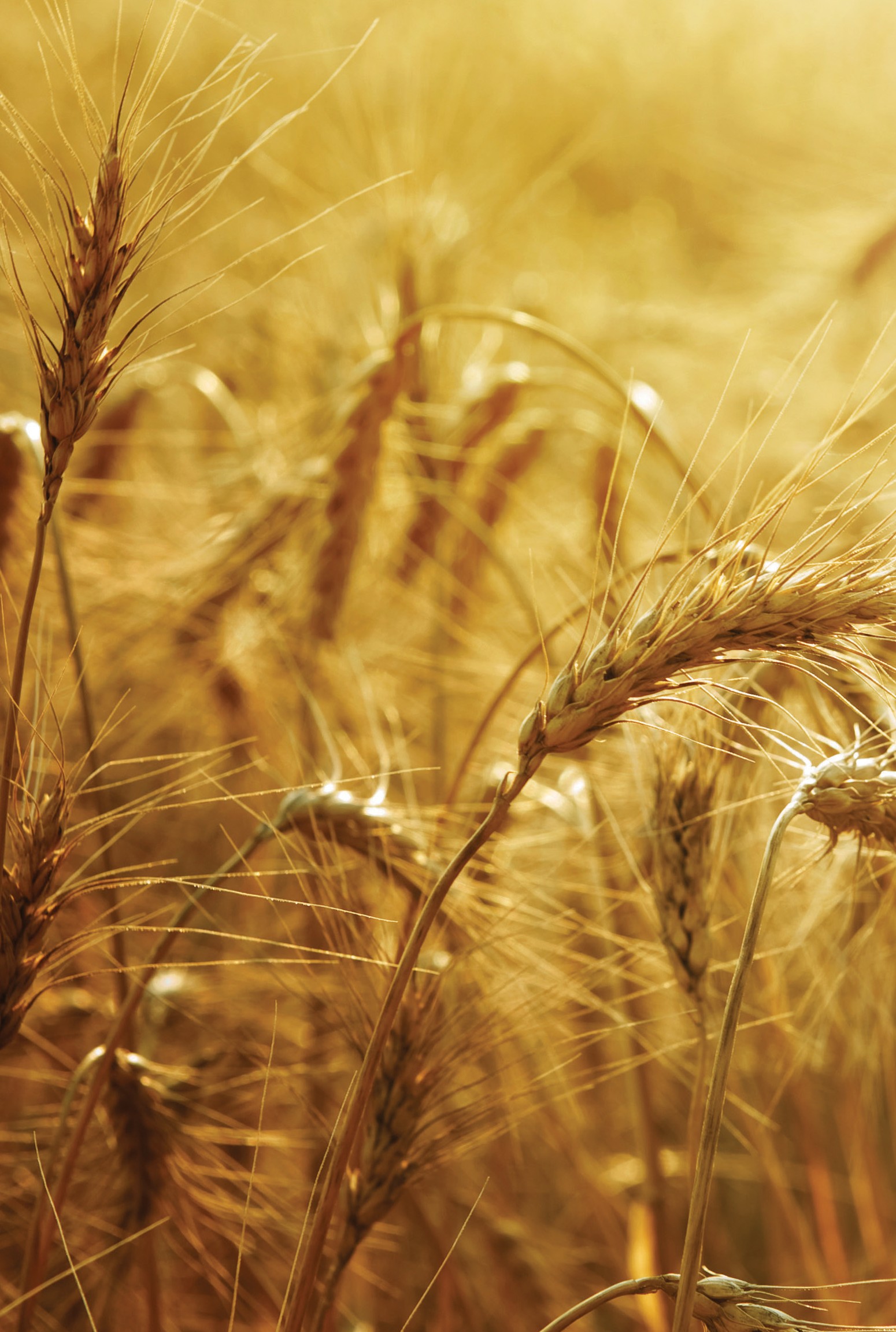 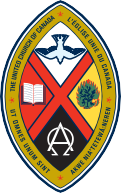 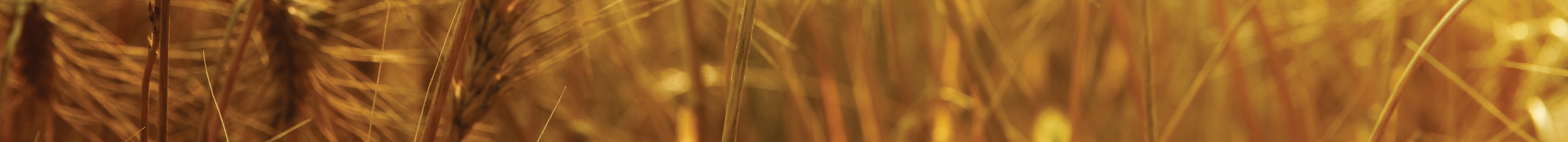 PAR     AUTHORIZATION FORM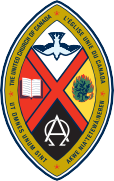 For registration of new PAR orFor banking changes for existing donorsDonor name:   	Address:   	City:	Province:	Postal code:    	E-mail	Envelope#	Gift amount $  	Name of local church:   	Address:   	This gift to the above church is to benefitLocal church: $ 	Mission & Service: $	Other: $  	Option 1: Pre-authorized debitPlease attach a VOID cheque.I/We request/authorize The United Church of Canada to debit my/our account on the 20th of every month, starting the 20th of 	, 20	. I/we also recognize and agree to the following:I/we may change the amount of my contribution at any time by contacting our church PAR contact.I/we have certain recourse rights if any debit does not comply with this agreement. For example, I have the right to receive reimbursement for any debit that is not authorized or is not consistent with this PAR agreement. To obtain more information on my recourse rights, I may contact my financial institution or visit www.cdnpay.ca.I/we waive my right to receive pre-notification of the amount of pre-authorized remittance (PAR) and agree that I do not require advance notice of the amount of PAR before the debit is processed.Signed:	Dated: 	Option 2: Visa/MasterCard/American ExpressPlease note that a 2–3% service charge reduces the total of your donation to your congregation.Card number:	Expiry:   		 	MM	YYName on card:   		 Signed:	Dated: 	 Thank you for your generosity.The use, retention and disclosure of personal information collected from this form is done in compliance with all applicable federal and provincial privacy legislation, and adheres to the principles of the Personal Information Protection and Electronic Documents Act (S.C. 2000, c.5).The United Church of Canada Attn: PAR • 3250 Bloor St. West, Suite 300, Toronto, ON M8X 2Y4 1-800-268-3781, ext. 3152/3050 • fax: 416-231-3103 • par@united-church.ca